4-H Awards and Recognition Informational Packet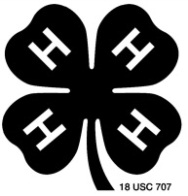 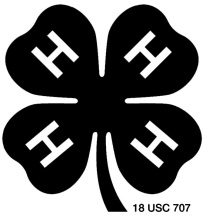 4-H Awards and Recognition Program November 24, 2014Held at and sponsored by ACUITYWe are looking forward to a phenomenal 4-H Awards and Recognition Program to be held at the Grand Acuity Insurance Building.  Clover, Project, Community Builders, Secretary, Reporter Awards, Trip and Key Award Announcements and Leaders Recognition will be included in this wonderful evening on Monday, November 24th. Beverages and Hors d’oeuvres will be served starting at 6:30 p.m. with the program beginning at 7:00 p.m. If you are interested in helping with this epic celebration…please let your 4-H Staff know by calling 920.459.5903!This HUGE packet of information has been put together to better help 4-H members and their families understand the process and opportunities available for awards, trips and recognition. (Individual applications can still be found at http://sheboygan.uwex.edu/4-h-youth-development/current-programs-registrations/. This packet includes all of the information that you would need to take your 4-H Experience to the next level of opportunity and recognition. All of the opportunities in this packet are recognized in one way or another during our 4-H Awards and Recognition Celebration on November 24th at Acuity. Pay close attention to the varied deadlines and interview dates for these applications. Award Name				Grade/Age Eligible	Deadline		InterviewsProject Awards				6th grade and up		October 1, 2014		October 21, 2014Friend of 4-H/Meritorious Service Award 	Typically Adults		October 17, 2014		N/AClover Awards				3rd grade and up		October 17, 2014		N/ACloverbud Achievement Awards		2nd grade only		October 17, 2014		N/ATrips/Experiences						WI 4-H & Youth Conference 	7 - 10 grade 		November 1, 2014	November 18, 2014National 4-H Conference 		10-12 grade 		November 1, 2014	November 18, 2014American Spirit 			8 -10 grade 		November 1, 2014	November 18, 2014Citizenship-Washington Focus 	10 -12 grade 		November 1, 2014	November 18, 2014Wisconsin 4-H Key Award 		11-12 grade 		November 1, 2014	November 18, 2014National 4-H Congress 		11-12 grade		November 1, 2014	November 18, 2014All applications should be returned to the UW-Extension Office, 5 University Drive, Sheboygan, WI 53081 by the printed due date.Sheboygan County 4-H 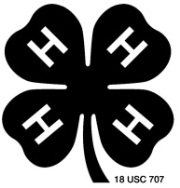 Friend of 4-H/Meritorious Service Award Nomination FormThe Friend of 4-H and Meritorious Award are your opportunity to nominate someone – a leader, individual, or business, who has made a contribution to the Sheboygan County 4-H Program.  Please carefully consider the guidelines listed below.Please check:Friend of 4-H - Presented to an external group or organization.•	Contributions should be on the county level•	Contributions of nominee should be significant in nature and have positive impact on 4-H program goals•	Contributions by the nominee should represent continuing support over timeMeritorious Award - Presented to a 4-H leader.•	Nominee must be a 4-H leader•	Must have made unique and outstanding contributions to Sheboygan County 4-H on the county level•	Include number of nominee’s years as a 4-H memberName:                                                                                                                                                                  				            Address:   	City:  	Zip:    	Club:    	Nominated by:   	Your Club:    	Give a brief description on the nominee’s qualifications and any other information, which would be of interest to the committee. Please use additional pages if necessary.Return by October 17, 2014 to Sheboygan County 4-H Leaders Association, 5 University Dr., Sheboygan, WI 53081Sheboygan County 4-H Clover Award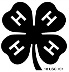 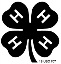 All Sheboygan County 4-H members third grade and older are eligible and encouraged to participate in this countywide special recognition program. The Clover Award Program is designed to recognize 4-H members for their active participation in club and county activities and events.  By participating in activities and events, members can earn points towards recognition steps.  4-H members may take more than one year to complete a Clover Award, but may only earn one (1) per 4-H year.  The 4-H year is October 1st to September 30th.The program has recognition steps each having minimum requirements for completion.  The recognition steps, which need to be earned in order, include:	Step # 1		Green Clover Award		15 Points (minimum 8 club level, 3 county)	Step #2		Bronze Clover Award		18 Points (minimum 9 club level, 4 county)	Step #3		Silver Clover Award		21 Points (minimum 10 club level, 5 county)	Step #4		Gold Clover Award		23 Points (minimum 11 club level, 6 county)	Step #5		Emerald Clover Award		25 Points (minimum 12 club level, 7 county)Clover Award forms are due to the Club Leader by the clubs October General Meeting.  Club Leaders must submit forms to UW-Extension Office by October 17.  The Clover Award recipients will be notified and the awards distributed during the 4-H Awards and Recognition Celebration! If you have any questions, contact your Club Leader or your 4-H Staff at the UW-Extension Office.General Notes: Only the spaces available on the application are to be used for listing items and points.  If more space is needed, an item must be crossed off.  If the spaces available are exceeded, the extra items will not be considered.Points cannot be carried over from previous award earning years.Clover Award Applications must be signed by the Club Leader where the points were earned.  If there is a change in clubs, the member must have the previous Club Leader sign the form.A month and year is required in the date column for all activities and events.If it takes a member more than one year to earn a Clover Award, please note the following:1 – A 4-H year is considered October 1 to September 30.  Years cannot be split between two years.  (Example – If enough points are earned after 1½ years, the member must wait until the following fall to start earning points towards their next award.)2 – The total number of meetings held should reflect the total number between the years applying.  (Example – 12 meetings per year X 2 years = 24 meetings held.) Club Level Activities/Participation Notes:Activities and events that involve your club members and do not involve all clubs are considered club level activities and are club pointsCounty Level Activities/Participation Notes:4-H activities that are open to ALL 4-H members can actively participate, are considered county points.There is only 1 point given for ANY/ALL Countywide Project Meetings attended.There is a limit of three points for County Awards.  County Awards include the following, but are not limited to:  Project Awards, previously earned Clover Awards, Music & Drama Awards, Merits, Special Blues, etcCounty-wide Softball cannot be listed under Club Fundraising/Recreation or Club Other.  It should only be listed under County-wide Softball.  There is also a point for members from clubs that participate in the County-wide 4-H Softball Tournament.Directions:Please fill in name, club name, and dates (Month & year need to be filled in or the form will be returned).  Circle which Clover Award you are applying for.  On the second page of this application, fill in all appropriate information since last submitting your Clover Award.  After your application is completed, your Club Leader must verify the information and send it to the Sheboygan County UW-Extension Office, Attn: 4-H Clover Awards, 5 University Drive, Sheboygan, WI 53081.Clover Award Application Form Name: 		 4-H Club:                                                                                                                                          Grade/s: (during which points were earned)	4-H Year:  October 1, 	  through  September 30,  	Applying for:	Green (15 points)	  Bronze (18 points)	Silver (21 points)	Gold (23 points)	Emerald (25 points)Club Leader Signature:  	   Date:  	Club Level Activities/Participation (Each activity is worth 1 point)*Must earn at least 1 point from this area.	County, District, State, National Participation (Each Activity is worth 1 point)                                                                                                           Grand Total of Points                                   Sheboygan County 4-H Cloverbud Achievement AwardSheboygan County Cloverbud members currently in 2nd grade of the current 4-H year are eligible to apply for this county-wide special recognition program. The Cloverbud Achievement Award is designed to recognize 4-H Cloverbuds for active participation during their 2nd grade Cloverbud year. The award can only be received once.Please fill in name and club and all appropriate information.  After your application is completed, your Club Leader must verify the information and send it to the Sheboygan County UW-Extension Office, 5 University Dr. Sheboygan, WI 53081 by October 17, 2014.Name:											 Grade:   _____________4-H Year: October 1,  __________  to September 31, __________4-H Club: 													Club Leader Signature: 									  Date:			Sheboygan County 4-H Project Awards4-H Members are encouraged to apply for a Project Award to be presented this fall at the 4-H Awards and Recognition Celebration.  If you feel you have done a good job in one of the ten award categories, complete an application form and return it to the UW-Extension office.  The guidelines for applications are:Mark the Division on the application that applies to your grade during the past school year.  There are ten categories:AgricultureCrops & SoilsArtsCommunication ArtsHobby AnimalsHome EconomicsMechanical ScienceNatural SciencesLeadershipOverall AchievementSee reverse side of this letter for the “4-H Project Awards Category List” to help determine which Project Award category applies to you.The maximum number of Project Award categories in which a member can apply is three.  Complete one form for each category (not project) chosen.  A maximum of two awards will be given per person.This form must be completed in black ink or typed.  A word fillable document is available. Return completed form/s by October 1st .  Application forms dropped off or postmarked later than that date will not be considered for an award this 4-H year.Project Award interviews will be held October 21st.  Interview schedules will be sent out.  Make every attempt to be present for the interviews.  If you know when you apply, that you will not be able to attend the interview, please check the appropriate space on the application form and state your reason on the back of the form.  Unanticipated absences should be called in to the UW-Extension Office as soon as possible.  Unexplained absences are counted against you.Note:  The “Leadership” and “Overall Achievement” categories do not require the “Years in Project” blank to be filled in.   Members applying for Leadership or Overall Achievement need to have a General Leader signature.  Please make sure to allow enough time for your General Leader to read your application and sign it so it can be turned in on time.Only information pertaining to the category you are applying for should be included on the form.  All information except for the reason for not being able to attend the interview must be included on the front of the form.  No additional pages may be added.  Only the one page will be copied and given to those doing the interviews.Recipients will receive a wooden display plaque the first year of receiving a Project Award and dated Project Award medallions to mount on the plaque.  4-H Project Award- CriteriaCriteria for a Project Award (Project work for the current 4-H year will be the main consideration.)Depth and growth of project. (What did you learn?)Contributions made in Project (Projects completed, as well as, help given to others in project.)Member’s ability to plan and complete project work.Criteria for LeadershipHow you have helped others in your 4-H club and/or at the county level.Assisting project or club leaders in planning and/or teaching a project or activity. (Be sure to explain what you did to help or teach.)Participation in club and county 4-H youth leadership activities.  This includes offices held, as well as, other forms of leadership.Other Individual work with younger members.Member’s growth and independent capability in working with larger numbers of members. (Especially in senior age group.)Being chairman of a committee and/or planning club or county activities. (Be sure to tell what you did as chairman.)Criteria for Overall AchievementCriteria in above two areas.Community service activities participated in at the club and county level.Overall scope and depth of the member’s program.  Quality of application and interview will also be considered in all categories.  This includes knowledge of project, appearance of applicant, and neatness and completeness of application.Remember, we will only be using the information on the front side of the page and what you tell us in the interview.  The only thing that should be on the back is your reason for not being able to attend the interview. No additional pages may be added.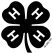 	4-H Project Awards- Category List1.	AgricultureBeef – Dept. 2 Dairy – Dept. 1  Goats – Dept. 5  Sheep – Dept. 4  Swine – Dept. 4  2.	Crops & SoilsField Crops – Dept. 14  Flowers – Dept. 15  Houseplants – Dept. 15  Plant Crafts – Dept. 15 		Vegetables – Dept. 14  3.	ArtsScrapbooking – Dept. 18  Arts & Crafts – Dept. 18  Blacksmith – Dept. 18Drawing & Painting – Dept. 18  Ceramics – Dept. 18  Creative Stitchery – Dept. 18  Origami – Dept. 18  Communication Arts		Photography – Dept. 20  		Theatre Arts – Dept. 18  		Clowning – Dept. 18  		Puppetry – Dept. 18  		Juggling – Dept. 18  		Yo-yo –  		Music – Dept. 18  		Computers – Dept. 18  		Creative Writing – Dept. 18  		Genealogy – Dept. 33  		Communications – Dept. 33  			(Speaking & Demonstrations)Note:  Self Determined must be entered under the appropriate category. Any project not listed should be entered under the appropriate category.5.	Hobby AnimalsCats – Dept. 13  Cavies – Dept. 10  Dogs – Dept. 9 Horses – Dept. 6  Llamas – Dept. 11  Poultry – Dept. 7  Rabbits – Dept. 8  		Veterinary Science – Dept. 10  6.	Home Economics		Clothing – Dept. 26 Horse & Riding Attire – Dept. 26 Food & Nutrition – Dept. 25  Cake Decorating – Dept. 25  Knit & Crochet – Dept. 27  Home Environment – Dept. 28  Child Development – Dept. 29  7.	Mechanical ScienceAerospace – Dept 24  Rocketry – Dept. 24 Radio Controlled Planes – Dept. 24 Bicycle – Dept. 24  Electricity – Dept. 24  		Lego – Dept. 24  Small Engines – Dept. 24  Scale Models – Dept. 24  Tractors – Dept. 24  Woodworking – Dept. 22  8.	Natural ScienceBirds – Dept. 16  Fishing – Dept. 16  Forestry – Dept. 16  Insects – Dept. 16  Nature space – Dept. 16  Shooting Sports – Dept. 16 Wildflowers – Dept. 16  Backpacking – Dept. 16  LeadershipOverall AchievementSampleAward Category: 			Arts		      Check here if you need a Plaque:   Please check the box for the grade you were in during the past school year.Division:         6th – 7th Grades                8th – 9th Grades                10th Grade and upName: _____________Fran Clover____________________________ Age ___12_    Grade  7 _Address: __212 4-H Lane		       City   ___Greenbush  	              Zip ___53026 			Phone:___893-3333___ Yrs. in 4-H__5      Yrs. in Project      4     4-H Club:    4-H Clovers        Parent/Guardian Name: ______Joe and Mary Clover____________________________________If you cannot be at the interview, please check here   and indicate on the back of this form why not.I agree with the information presented on this form:     Yes      No											(General Leader Signature)Describe your project plan and achievement throughout this 4-H year.  Include what you learned and did and how you improved during this 4-H year. (Report project work and or activities related to your award category only). Use this side of form ONLY.   Form must be completed in ink or typed.  	This year I did many things in the Arts category.  I was in the Arts and Crafts project.  My main area of interest is drawing and painting.  I  took three drawings to the Sheboygan County  Fair this year.  I received a blue on my pencil landscape drawing and a red on my drawing of a dog which was also in pencil.  I should have had more detail in my dog drawing.  My charcoal drawing is my favorite.  It was a large drawing of a landscape.  The judge liked it too.  He gave me a blue ribbon for it.  I also did many drawings that I didn’t take to the fair.  In these drawings, I experimented with many different mediums and found out that I got the best results with pencil and charcoal.  Besides learning how to improve my drawing skills, I learned how to choose a matte that will look nice with my picture.  Because I like to draw and am pretty good at it, I helped some of the younger members in our club learn to improve their drawings.  I attended two county meetings for drawing and painting.	I tried ceramics for the first time this year.  I made a stained item for the fair.  It was a dog.  I also made a glazed cat.  It turned out pretty good but I know that with more practice I will be able to do even better next year.  I need to take more time and try to get the glaze on evenly.Sample Award Category: 		Overall Achievement	      Check here if you need a Plaque:   Please check the box for the grade you were in during the past school year.Division:       6th – 7th Grades                  8th – 9th Grades                  10th Grade and upName: _____________Charlie  Clover____________________________ Age ___17_    Grade  11 _Address: __212 4-H Lane       City   ___Greenbush                Zip ___53026        Phone:___893-3333___ Yrs. in 4-H__8      Yrs. in Project                4-H Club:    4-H Clovers        Parent/Guardian Name: ______Joe and Mary Clover____________________________________If you cannot be at the interview, please check here     and indicate on the back of this form why not.I agree with the information presented on this form:     Yes      No											(General Leader Signature)Describe your project plan and achievement throughout this 4-H year.  Include what you learned and did and how you improved during this 4-H year. (Report project work and or activities related to your award category only). Use this side of form ONLY.   Form must be completed in ink or typed.  CLUB ACTIVITIES:The projects I took and some of my accomplishments were:Youth Leadership – Youth Leader for foods and Nutrition Unit 1 – I planned and held 4 meetings for the 5 members in our club that were enrolled in this project.Sheep – Took 3 sheep to the fair and sold one on the Meat Animal SaleFoods & Nutrition – Learned how to bake bread and made many different meals for my family and friends.Gave a demonstration on “Nutritious Snacks” at a club meeting.Community Service Activities I participated in this year:Made ice cream with the residents at Rocky Knoll Nursing HomeHelped clean up the roadside for Adopt-a-Highway programWorked at the Easter Egg Hunt our club sponsored for area childrenDonated food and toys for families in need in our communityCLUB LEADERSHIP:Served as Club Reporter – I wrote articles about our club and submitted them to the Plymouth Review for publication.  I made a book about the clubs meetings and activities for the year.  I included the articles from the Review as well as photos and other information.Chairman of Easter Egg Hunt Committee – My role was to set up meetings with the other members of the committee to decide what we would need for the activity and what responsibilities each person would have on the day of the Egg Hunt.Member of Dairy promotion, picnic, and Achievement Night CommitteesHelped with 4-H Promotion presentation at local elementary schoolPresented reports to the club on Demonstration Festival and Easter Egg HuntYouth Leader for Foods and Nutrition Unit 1 – held 4 meetingsCOUNTY ACTIVITIES:Participated in Demonstration FestivalParticipated in our club’s musical for the Music and Drama FestivalHelped with cleanup of Camp RiversiteCOUNTY LEADERSHIP:County Fair helper for Foods and Nutrition – I was responsible for taking the projects the judge was considering for a merit award and moving them to a separate table.  I also helped clean up the area after judging was finished.Served on the county Exploring/Cloverbud Committee – I helped find volunteers willing to do various projects at the Fun Fair.  I also was a judge for the Judging Workshop in August.Was a cabin counselor for 4-H campFoods and Nutrition Project representative for Exploring/Cloverbud Fun Fair – I bought some of the items we needed and helped the participants to make a healthy snack.  Award Category: 							      Check here if you need a Plaque:   Please check the box for the grade you were in during the past school year.Division:        6th – 7th Grades                       8th – 9th Grades                  10th Grade and upName: _______________________________________________________ Age ___________ Grade(past year)_____Address: ___________________________________________ City ________________________ Zip _____________Phone:   ____________________ Yrs. in 4-H______ Yrs. in Project______ 4-H Club____________________________Parent/Guardian Name:  ____________________________________________________________________________If you cannot be at the interview, please check here     and indicate on the back of this form why not.I agree with the information presented on this form:     Yes      No											(General Leader signature)Describe your project plan and achievement throughout this 4-H year.  Include what you learned and did and how you improved during this 4-H year. (Report project work and or activities related to your award category only). Use this side of form ONLY.   Form must be completed in ink or typed.  This form may be computer generated.Sheboygan County 4-H Trip and Key Award ApplicationState Youth ConferenceDelegates – age 7- 10th gradeUW MadisonUnlimited # of participantsBuilds county identityCollege exposureExposure to diversity/projectsSocial/independenceFinancially accessibleAmerican SpiritYouth experience history & heritage by immersing them in a 10 day journey.Youth teach segments throughout so they are responsible for the learning.8-10th gradeYouth – learning, fun, travel, meet new friendsIncrease knowledge of America history while experiencing where it occurredApply youth leadership & communications skills as prepares present teachingIntegrated into a social/group of peers from other backgroundsResponsible for educational interests National 4-H ConferenceDelegates give input on future direction of 4-H on a National level.Grades 10-126 delegates Goals: Youth voice on 4-H nationallyBenefits:Educator:-  “Award” youth who has excelled culmination of 4-H experience-  Work with youth on application process	-    Youth	     -  My voice counts	     -  I achievedCitizenship Washington FocusWashington D.C.10 – 12 gradeEach County decides numberLearn government functioning – how bill becomes lawLeadership & CommunicationMeet 4-Her’s from across USGovernment & meet legislatorsUS HistoryFriendshipsRemain in 4-HNational 4-H CongressAtlanta, GAYouth 10 – 13th grade~50 – 70 youth from WI ~700 – 900 from USCongress – recognize older youth accomplishments, explore different topics, connect with 4-H youth from around the country, continue developing leadership and communication skillsExpand horizons (travel experience, air, manta, friendships, fun, news skills, comfort) Wisconsin 4-H Key AwardThis is the highest award available to a 4-H memberYouth 11 – 12th gradeAll Trips and Key Award Applications are due to the UW-Extension Office by November 1, 2014. Interviews are scheduled for November 18, 2014. Sheboygan County 4-H Trip and Key Award ApplicationPlease consider me to be a delegate for . . . _____	WI 4-H & Youth Conference (7 - 10 grade) 		_____    National 4-H Conference (10-12 grade)	_____	American Spirit (8 -10 grade)			_____   Citizenship-Washington Focus (10 -12 grade_____	National 4-H Congress (11-12 grade)		_____   Wisconsin 4-H Key Award (11-12 grade)Please print clearly (black ink) or type. Note:  Before you begin to fill out this form, read through it thoroughly to become familiar with the information requested.Date Submitted:				Name of 4-H Applicant:  								Male or Female:  _______________Address:  __________________________________________  City:  _________________________  Zip:  ______________Home Phone Number:  					Name of Parent/Guardian:  ___________________________	Grade: ___________________		Date of Birth: _____/_____/_____	Years in 4-H: ________Mo.   Day     Year		(Include this year.)Name of your 4-H Club:  ________________________________________________________________________________Number of members in your Club:  _______	Number of Leaders in your Club:  _________Have you attended American Spirit Trip?		Yes: ____	No: ____	If yes, give year: _________Have you attended State 4-H Conference - Madison?  Yes: ____	No: ____	If yes, give year: _________Have you attended Citizenship-Washington Focus?	Yes: ____	No: ____	If yes, give year: _________Have you received the WI 4-H Key Award?		Yes: ____	No: ____	If yes, give year: _________Have you received the Clover Award?		Yes: ____	No: ____	If yes, give level: _________Future career plans: ____________________________________________________________________________________Project ListingList projects you have been taking.  Be sure to indicate years in the project and check if presently enrolled.  Do not exceed space allowed.  Be selective if necessary.Project InvolvementWhat 4-H Project has meant the most to you? Why?Club OfficerHave you been an officer in your club?    Yes _____     No _____    If yes, what office(s)?Club CommitteesHave you served on a club committee?  Yes _____     No _____   If yes, what committee(s)?Were you chairman of a committee?   Yes _____     No _____   If yes, what committee(s)?Club ActivitiesWhat club 4-H activities have you taken part in?  (i.e. Park Clean-up, Family Night, Club Play, etc.)Did you have a leadership responsibility in any of these?    Yes _____     No _____   If yes, please explain.County ActivitiesWhat county 4-H activities have you taken part in?  (i.e. County Fair, 4-H Summer Camp, Music & Drama, Speaking).Did you have a leadership responsibility in any of these? Yes _____     No _____   If yes, please explain (include awards ie county overall achievement).4-H Project Report	Name of Project:    _____________________________________________________________What were your goals in taking this project/activity?What did you learn by being involved in this project/activity?What were your leadership and/or teaching responsibilities in this project/activity?4-H Project or Activity Report	Name of Project/Activity:  ______________________________________________________What were your goals in taking this project?What did you learn by being involved in this project?What were your leadership and/or teaching responsibilities in this project?Other 4-H Activities Summary  (not reported elsewhere in this report)List all types of involvement, individual, club, county, district, and state. Year 		ActivitiesNon 4-H ActivitiesInclude:  School, church and community activities.Year 		ActivitiesDiscussion QuestionBased on your experiences in 4-H, how has 4-H helped you to be a better person?What changes could be made in 4-H to help you even more?  *4-H Club Meeting Attendance (80 – 100%) *4-H Club Meeting Attendance (80 – 100%) *4-H Club Meeting Attendance (80 – 100%) Number Meetings HeldNumber Meetings Attended (or excused from)PointsActivity/Participation (maximum of  3 per category) DateSubject/WhatPoints*Speech or Demonstration at Project or Club  (List title of Speech or Demonstration! Must earn 1 point from this area)	*Speech or Demonstration at Project or Club  (List title of Speech or Demonstration! Must earn 1 point from this area)	*Speech or Demonstration at Project or Club  (List title of Speech or Demonstration! Must earn 1 point from this area)	Membership & Active Participation on a CommitteeMembership & Active Participation on a CommitteeMembership & Active Participation on a Committee*Community Service (Must earn 1 point from this area)	*Community Service (Must earn 1 point from this area)	*Community Service (Must earn 1 point from this area)	*Fundraising and/or Recreation  (Club level ONLY! Must earn 1 point from this area)	*Fundraising and/or Recreation  (Club level ONLY! Must earn 1 point from this area)	*Fundraising and/or Recreation  (Club level ONLY! Must earn 1 point from this area)	Club Leadership (Club officer, committee chair, led club pledges, committee report, etc)Club Leadership (Club officer, committee chair, led club pledges, committee report, etc)Club Leadership (Club officer, committee chair, led club pledges, committee report, etc)Club Project Meeting Attendance(80 – 100% of meetings for each project up to 3)Club Project Meeting Attendance(80 – 100% of meetings for each project up to 3)Club Project Meeting Attendance(80 – 100% of meetings for each project up to 3)Club Given Awards(Outstanding Achievement, Club Achievement, Attendance, Outstanding Project Work, etc)Club Given Awards(Outstanding Achievement, Club Achievement, Attendance, Outstanding Project Work, etc)Club Given Awards(Outstanding Achievement, Club Achievement, Attendance, Outstanding Project Work, etc)OtherOtherOtherTotal Points this PageTotal Points this PageTotal Points this PageDateCounty Pts.DateCountyPts.Anything GoesSoftball (County-wide Organized)AmbassadorSoftball TournamentAwards (3 pts total – please list)Trip, Project, Award & Counselor InterviewsAwards (3 pts total – please list)Trip, Project, Award & Counselor InterviewsAwards (3 pts total – please list)Trip, Project, Award & Counselor InterviewsBuilding Display Set-upTri-County WorkshopCamp (Outpost and Base)Younger Member NightCamp Riversite Clean-UpYouth Association MemberCarcass ContestBlank spaces may be filled in with special project programs, i.e. Quiz Bowls, Dog Fun Match, Style Revue, etc.Committee member -year long meetings on county committeeCreative Writing Contest ParticipationCounty Project Meetings (1 pt total for attending any/all county-wide meetings)Demonstration & Speaking FestivalEnchanted ForestExhibit at FairFair Building Clean-UpFair Food StandDateDistrict-State-NationalPts.Fair – Judging AssistantAmerican Spirit ExperienceFair – Office/Bldg. WatchCitizenship-Washington FocusFun Fair (Exploring)4-H National CongressJunior Leadership CampInternational ExchangeLivestock WorkshopsKey AwardMeat Animal SaleLeadership WorkshopMovie & Pizza NightState Fair ExhibitorMusic & Drama FestivalState 4-H Horse ShowOfficer TrainingState Team (art, drama, photography, showcase singers, tech.)Older Youth Lock-InWI 4-H Youth ConferenceOpen HouseWinter Leadership CampPizza SaleProject DayTotal Points this ColumnTotal Points this ColumnTotal Points this ColumnTotal Points this ColumnClub Level Activities/Participation    (Each activity is worth 1 point)Points4-H Club Meeting Attendance (80 – 100%)Name Club Project Meeting - Attendance (80 – 100%)Name Committee Participation:Name Community Service:Name Speech or Demonstration:Name Other:Club Level Total:County/District/State Participation   (Each activity is worth 1 point)Points4-H AmbassadorCounty Fair ExhibitorCommunication Arts Festival (List Category)Fair Building Clean-upMusic and Drama FestivalCounty-Wide SoftballOther: Other: County/District/State Total:Grand Total (Must be 10 pts or more):ProjectNo. of YearsCheck  () if presently enrolledReceived Project Award?list year(s) 1. 2. 3. 4. 5. 6.